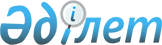 О внесении изменения и дополнений в постановление Правительства Республики Казахстан от 4 мая 2014 года № 437 "Об утверждении размеров оплаты деятельности частного судебного исполнителя"
					
			Утративший силу
			
			
		
					Постановление Правительства Республики Казахстан от 10 сентября 2020 года № 569. Утратило силу постановлением Правительства Республики Казахстан от 13 июля 2023 года № 560
      Сноска. Утратило силу постановлением Правительства РК от 13.07.2023 № 560 (вводится в действие по истечении десяти календарных дней после дня его первого официального опубликования).
      Правительство Республики Казахстан ПОСТАНОВЛЯЕТ:
      1. Внести в постановление Правительства Республики Казахстан от 4 мая 2014 года № 437 "Об утверждении размеров оплаты деятельности частного судебного исполнителя" (САПП Республики Казахстан, 2014 г., № 32, ст. 288) следующие изменение и дополнения:
      в размерах оплаты деятельности частного судебного исполнителя, утвержденных указанным постановлением:
      абзац третий подпункта 2) изложить в следующей редакции:
      "об обеспечении иска, освобождении имущества от ареста и иных исполнительных документов – с физических лиц 10 МРП, юридических лиц 20 МРП;";
      подпункт 2) дополнить абзацем четвертым следующего содержания:
      "о порядке общения с ребенком – с физических лиц в размере 20 МРП ежемесячно;";
      примечание дополнить абзацами четвертым и пятым следующего содержания:
      "По исполнительным документам о порядке общения с ребенком оплата деятельности частного судебного исполнителя возлагается в равных долях на взыскателя и должника.
      Оплата деятельности частного судебного исполнителя взыскивается со стороны, заявившей ходатайство о принятии обеспечительных мер. По исполнительному документу об отмене обеспечения иска оплата деятельности частного судебного исполнителя взыскивается с лица, заявившего ходатайство о принятии обеспечительных мер, и которому в иске отказано. В случае удовлетворения иска, оплата деятельности частного судебного исполнителя по исполнительному документу об отмене обеспечения иска взыскивается с лица, в отношении которого приняты обеспечительные меры.".
      2. Настоящее постановление вводится в действие по истечении десяти календарных дней после дня его первого официального опубликования.
					© 2012. РГП на ПХВ «Институт законодательства и правовой информации Республики Казахстан» Министерства юстиции Республики Казахстан
				
      Премьер-МинистрРеспублики Казахстан 

А. Мамин
